Проект: «Мой папа - солдат» в старшей группе.Тип проекта: патриотический, познавательно – игровой;Вид проекта: групповой, краткосрочный;Продолжительность проекта: 2 недели. с 11.02 – по 23.02.2019г.Участники проекта: дети старшей группы, воспитатель, родители.Актуальность проекта: В настоящее время воспитание патриотизма, гражданственности – достаточно трудная задача, решение которой требует терпения и такта. Подчас в современных семьях подобные вопросы не считаются важными и заслуживающими должного внимания. Наши дети уже не мечтают стать доблестными войнами и не считают защиту своей Родины - священным долгом. Поэтому они должны знать о своих защитниках и стремиться быть похожими на них. Таким образом, знакомя детей с праздником «Защитника Отечества», мы зарождаем в них чувства гордости и любви к своей Родине, надеясь, что в будущем служба в армии будет считаться для них не наказанием, а почетной обязанностью.Реализация  проекта  поможет вызвать желание быть похожими на своих отцов и дедов,  позволит дать детям элементарные знания о службе в армии, защитниках Отечества, военной технике; поможет  развить чувства гордости за родных защитников Отечества,  быть сильными и смелыми. Этапы реализации проекта:1 этап подготовительный:Проблема: нравственно - патриотическое воспитание  детей дошкольного возраста, является одной из первостепенных задач  для современного общества. Во время рассматривания альбома «Наша армия родная» у детей возникали разные вопросы об Армии.  Цель проекта:  Создать условия для  формирования у детей дошкольного возраста патриотических чувств,  воспитания любви и уважения к защитникам Родины. Развитие познавательного интереса у детей; привлечение родителей в образовательный процесс.Задачи:Образовательная: познакомить детей с  государственным праздником с  Днём защитника Отечества; формировать  представление  детей о людях  «военной профессии»,  «военной технике»; видеть отдельные отличия во внешнем виде: летчика, моряка, солдата, пограничника; способствовать развитию самостоятельной познавательной активности; формировать положительное эмоциональное состояние всех участников проекта.Развивающая: способствовать развитию речи через выразительное чтение стихов, пение песен, умений  рассказывать о своём отце, дедушке,  когда они были солдатами; обогащение  словаря новыми словами «военная техника», «военная профессия»; развитие интеллектуальных, двигательных, творческих способностей  воспитанников в разнообразных видах деятельности; развивать умение детей и родителей взаимодействовать друг с другом;Воспитательная: воспитывать любовь к Родине; чувство гордости за своих близких (за папу, старшего брата, за дедушку); чувство товарищества; приобщать детей к праздничной культуре поведения; привлечение родителей к сотрудничеству и патриотическому воспитанию детей. «Модель трех вопросов»:Проект: « Мой папа - солдат».Предполагаемый результат:для детей:Воспитание  уважительного отношения  к защитникам Родины;стремление к совершенствованию своих физических качеств (быстрота, ловкость, выносливость, умение ориентироваться в пространстве);воспитание в  мальчиках желание в будущем стать защитником Отечества.для педагога:накопление практических навыков проектной деятельности;совершенствование профессионального уровня педагогов;создание условий для взаимодействия с семьями воспитанников.для родителей:обеспечение преемственности в патриотическом воспитании ребенка в детском учреждении и в семье;привлечение родителей к совместной деятельности   вместе с детьми и педагогами ДОУ. Методы проекта:познавательно – игровой;исследовательский: проблемные вопросы, наблюдения;словесные:  беседы, чтение литературы, консультация  для родителей, объяснения, поручения, словесные инструкции;технология моделирования;релаксация;слушание музыки. Наглядный материал:иллюстрации «Военная техника», «Военные профессии»; слайды;дидактические игры;альбом «Наша армия родная»;художественная литература; оснащение  бросовым материалом.Формы организации проекта:познавательная НОД (аппликация, рисование, лепка, прослушивание музыкальных произведений, конструктивная деятельность,  развитие речи);дидактические игры;сюжетно - ролевые игры;трудовая  деятельность детей;подвижные игры;спортивное  развлечение с родителями.Ресурсное обеспечение проекта. разные виды конструктора;методическая  и художественная литература;материально – техническое  обеспечение  (ноутбук,  аудиозаписи, фотоаппарат, канцелярские принадлежности,   спортивный инвентарь).Развивающая среда: разные виды конструктора;дидактические игры: «Военная техника», «Кому что нужно», «Военные профессии»;раскраски «Военная техника»;атрибуты для сюжетно ролевых  игр: «Моряки», «Военный госпиталь»;оформление уголка ко дню защитника Отечества  с использованием иллюстраций с изображением разных родов войск (лётчик, танкист, моряк, пограничник);коллекция открыток с 23 февраля;выставка «Мой папа - солдат»; детские  рисунки и поделки.Работа с родителями  по данной теме:беседа с детьми о членах семьи  служивших в армии, рассматривание  семейных фотографий;помощь  в оформлении развивающей среды;знакомство детей с родами войск, «военной техникой», (используя книги, журналы, телепередачи, интернет);подбор иллюстраций с изображением разных родов войск (лётчики, танкисты, моряки, пограничник),   военная техника;2 этап  основной (практический):Реализация проекта через интеграцию образовательных областей:Продукт проекта:оформление в группе уголка «Защитник Отечества»;аппликация: поздравительные открытки для пап и дедушек;лепка «Летят самолёты»;выставка рисунков «Мой папа - солдат»;коллекция поздравительных открыток к 23 февраля.3  ЭТАП: ПОДВЕДЕНИЕ ИТОГОВ ПРОЕКТАРезультат проекта: формирование у детей патриотического чувства;расширение и активизация словарного запаса детей по данной теме;готовность прийти на помощь, умение дружить,  защищать слабых;у детей  появилось желание,  стать сильными и смелыми,  как папа и дедушка,  чтобы служить  в армии;они  чаще стали  использовать  для своих игр армейские   атрибуты;научились самостоятельно организовывать своё игровое пространство, сооружают разные игровые конструкции;родители стали более активными и полноправными участниками проектной деятельности.Что знаем?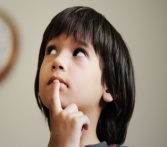 Что хотим узнать?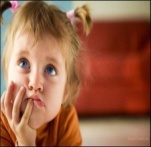 Как узнать?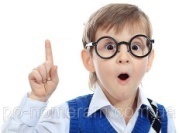 - Эту форму надевают взрослые.-У моего деда есть такая форма, на ней медали.-Папа форму одевает на парад. -Кем был Ксюшин папа в армии?-Чем занимаются солдаты в армии?-Почему солдаты сильные?-Какая военная техника есть в армии?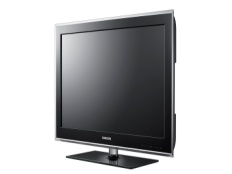 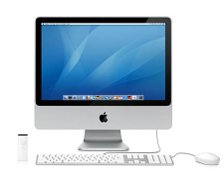 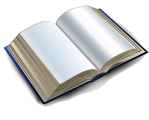 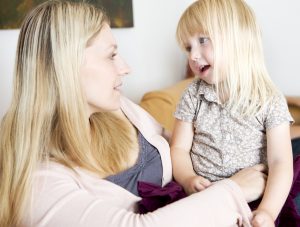 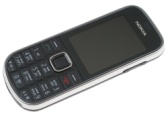 Образовательные области:Совместная деятельность:Познавательное развитие:Цель: представление, что такое Российская армия;  познакомить с разными родами войск и об особенностях военной службы; воспитание патриотических чувств.Познавательно - практическая деятельность: изготовление построек из разного материала.рассматривание иллюстраций с изображением разных родов войск (лётчики, танкисты, моряки, пехота) и  «военная техника».Речевое развитие: Цель: познакомить детей с художественными  произведениями об армии и военных; заучивание стихотворений; выставка книг;разучивание песен,  стихов;слушание рассказов и беседы о солдатах, о военной технике;рассказ детей  о том,  кем папа и дедушка были,  когда служили в армии.Художественно- эстетическое развитие: Цель: закреплять и совершенствовать технологию,  последовательность; использовать широкий спектр материалов  и приёмов оформления; совершенствовать технику рисования с помощью трафарета; воспитывать в детях самостоятельность; развивать любознательность, интерес к овладению способами познания.рисование на тему: «Военная техника « с помощью шаблонов;рисование по шаблону «Военная техника»;раскраски  на военную тематику;слушание детских песен об армии; аппликация «Открытка для папы»;лепка  «Летят самолёты»; рассматривание и беседа по коллекции поздравительных открыток 23 февраля;поздравительные открытки для пап и дедушек.Физическое развитие:Цель: Совершенствовать технику освоенных видов движений и спортивных упражнений; обогащать двигательный опыт детей и умение его самостоятельно его использовать; формировать умение самостоятельно организовывать подвижные игры.армейская зарядка после сна;пальчиковая гимнастика «Солдаты»; подвижные игры: «Кто быстрее», метание;физические упражнения «Бравые солдаты».Социально- коммуникативное развитие:Цель:  обогащать игровой опыт и способы игрового сотрудничества; продолжать  развивать организаторские способности; умение соблюдать  правила связанные с ролью; умение создавать игровую среду.Сюжетно- ролевые игры «Лётчики», «Моряки»;дидактические игры: «Военная техника», «Кому что нужно», «Военные профессии»;рассматривание фото, где папа и дедушка во время службы в армии;сюжетно ролевой игры: «Моряки», «Военный госпиталь»;«Поздравим папу и дедушку с праздником «Защитника Отечества».